                                                                               JÍDELNÍČEK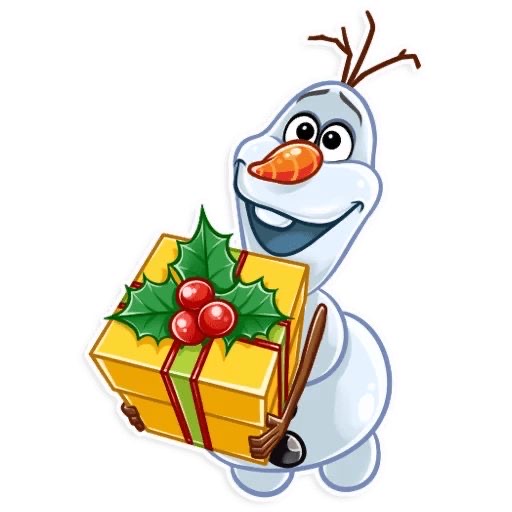                    6.12. - 10.12.2021O vaše bříška se postarají Jana Vaňková a Renata ZápalkováVedoucí školní jídelny Gabriela SnašelováPitný režim zajištěn po celý den.Změny v jídelním lístku vyhrazeny.PŘESNÍDÁVKAOBĚDSVAČINAPONDĚLÍMikulášský perníkMléko1,3,6,7Polévka z červené čočkyZeleninový kuskus s tofu sýrem Sypané eidamemRajčatový salátOvoce1,7,9Pomazánka z pečeného králíka s paprikouChlébZeleninaČaj s citronem1,7ÚTERÝPomazánka z lososaChlébBílá kávaOvoce, zelenina1,4,7Polévka masový krémVepřové maso na houbáchBramboryDžus1,7,9Lupinová kostka s máslemZeleninaHorká čokoláda                        1,7,13STŘEDAOvesno – rýžová kaše s jahodovou dřeníČaj s citronem1,7Polévka z vaječné jíškyHovězí gulášTěstovinyOvoce1,3,7,9Pomazánka ze směsi sýruChlébZeleninaVanilkové mléko1,7ČTVRTEKDrožďová pomazánkaVekaOvoce, zeleninaMléko                  1,3,7Rajská polévka s tarhoňouPečené kuře s provensálským kořenímDušená rýžeVařený zelný salát1,7,9Tvarohová pomazánka s mrkvíSlunečnicová kostkaZeleninaŠípkový čaj1,7PÁTEKPomazánka z bílých fazolíGrahamOvoce, zeleninaMlékoČaj s mlékem                   1,6,7Zeleninová polévka s pohankovýma vločkamiRybí filé na kmíněBramborová kašeKompot1,4,7,9                                                                                                                                                                                                                                                                                                                                                                                                                                                                                                                                                                                                                                                                                                                                                                                                                                                                                                                                                                                                                                                                                                                                                                                                                                                                                                                                                                                                                                                                                                                                                                                                                                                                                                                                                                                                                                                                                                                                                                                                                                                                                                                                                                                                                                                                                                                                                                                                                                                                                                                                                                           Chléb Máslo, vejceZeleninaMalcao1,3,7